St. Paul Ev. Lutheran Church405 EmmaChenoa, Il  61726June 29, 2023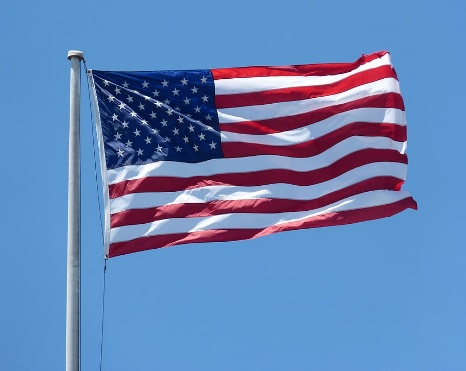 Before services on Sunday, July 2nd, there will be a Patriotic Hymn Sing using songs from the St Paul Song Book.  Our thanks to Diane Brandt for her assistance in this Hymn Sing.There will be a voters’ meeting after church service Sunday July 9th.   The call committee has selected two names to present to the congregation to vote on and offering a call.The two names are Rev. Adam Barkley (Sheboygan WI)  and Rev Benjamin Dose (Arcadia Iowa)   Information on these two candidates is available at the church.  Times to view will be Sunday morning before and after service and Wednesday evenings.If these times do not work, please let Tom Norris know and he will work on times with you other times to review.Thank YouThe Call CommitteeST. PAUL DISCIPLESHIPDate                                       Attnd               Offering          Mission06-04		61	3791.00		20.00				         06-11  	                               57                2565.00	          06-18		54            	3359.65		20.00         	 06-25		65   	5427.52                  10.00Debt Retirement		5700.00Ladies Restroom Renovation                        300.00Auto Portal		                      100.00Landscaping		1235.00 	NEEDING OUR PRAYERSDon Beitz [brother of Norman Beitz]Norman BeitzShirley BeitzJack Brandt Alma BruckerStacie Hensley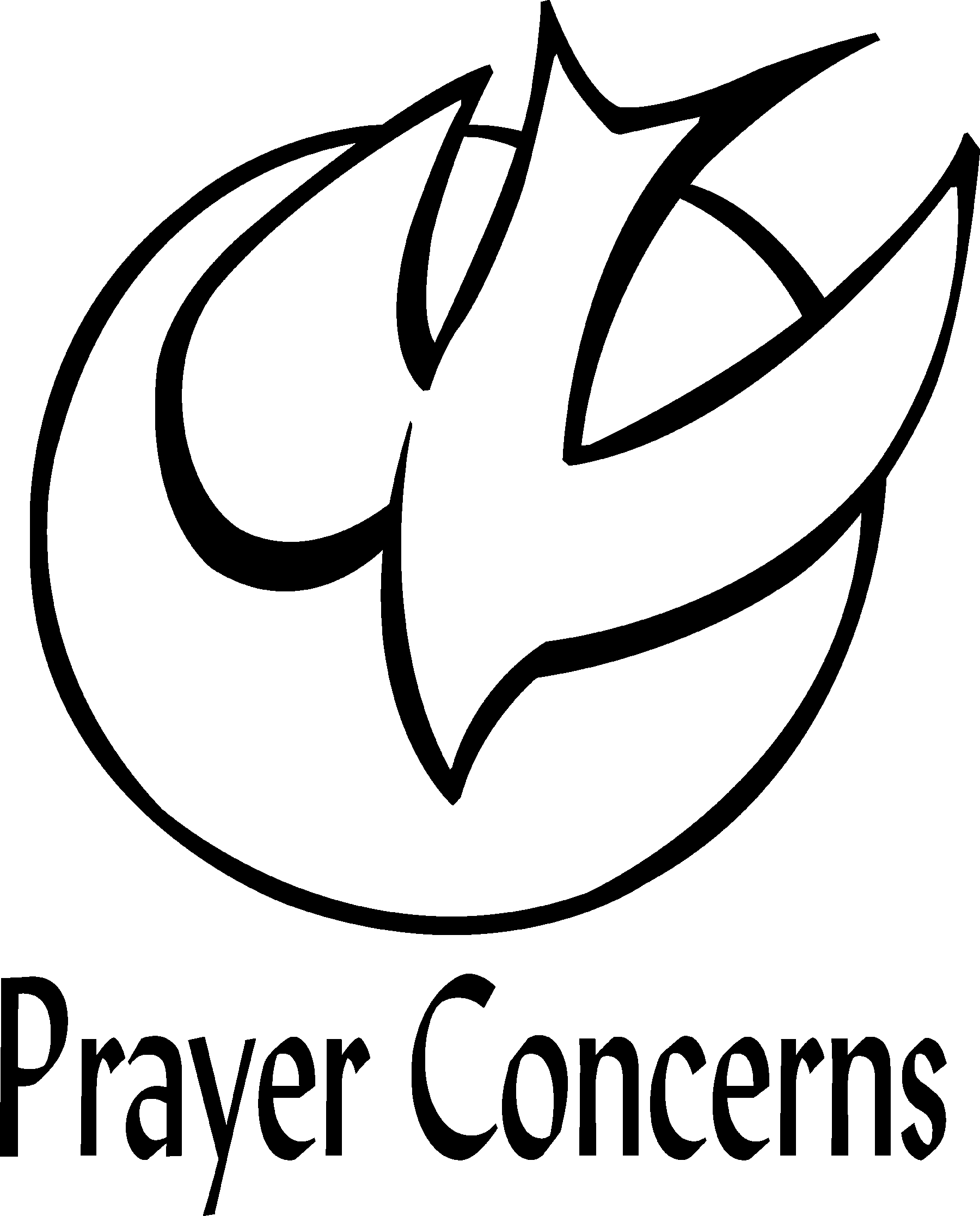 Dr.Jim May [cousin of Pat Wahls]Carla NobisMatthew Patternoster [friend of Ben Rhoda]Penny Rhoades [a friend of Kurt and Kim Rhoda]Leda Thacker [at Fairview Haven]Rick Trachsel Lee Wahls Pat Wahls Please notify Joy if anyone could be removed from the Prayer List.Sincere thanks to Bob and Nancy Nylander for the new coffee pot in the kitchen.  If any women are looking for a Bible study that can be done alone:  Perseverance: Praying Through Life’s Challenges: A Nehemiah Battle Plan by Donna Pyle is a great study.  This can be purchased at the CPH (Concordia Publishing House).  It is set up to be a daily Bible study  but can be done once a week.  Adult Sunday School:Those who have not been attending have missed out on some great studies!  We began this Spring with a superb MGM 2003 movie production of "Luther".  We followed up with an outstanding three-part DVD series of "A Man Called Martin", (and history of the Reformation), produced by the Lutheran Hour.  We are now completing an informative DVD documentary, "How We Got the Bible", also by the Lutheran Hour. Next, we will be viewing "Bonhoeffer, Agent of Grace", the true story of Lutheran Pastor Dietrich Bonhoeffer who opposed Hitler and the Nazis, His convictions cost him his life days before war's end.  This production was Winner of Best Film at Monte Carlo TV Fest 2000. If able, don't miss out! Please join the class and share in something very worthwhile.